УБИ версия 3.1. 220109. 220203-10##ВНИМАНИЕ! Версия УБИ версия 3.1. 210729 может использоваться на платформе 1С не ниже 8.3.18!- Ошибки выявленные в процессе тестирования ЭЦП- Доработки для МК (формы заявки и части договора)- Календарь получил подсветку текущего дняУБИ версия 3.1. 220109. 220207-11##ВНИМАНИЕ! Версия УБИ версия 3.1. 210729 может использоваться на платформе 1С не ниже 8.3.18!- Выполнена доработка пожеланий по квази-объектам по результатам тестирования.УБИ версия 3.1. 220109. 220210-15##ВНИМАНИЕ! Версия УБИ версия 3.1. 210729 может использоваться на платформе 1С не ниже 8.3.18!Обязательно ставим галку "Разрешить удаление объектов основной конфигурации" при сравнении и объединении.ВНИМАНИЕ! Доработки справочника "УБИ_ОО_ВидыИтераторов" нуждаются в тестирование.
Не ставим в рабочую базу клиента! Внимание! Общий модуль «УБИ_ФУ_ЗК_ГС» закрыт по новой без изменения кода, поэтому будет показывать изменение!  1) Справочник «УБИ_ОО_ВидыИтераторов».- Механизм видов итераторов перенесен на СКД.- Убрана модальность и синхронные вызовы.- Проделано большое количество работ по оптимизации и исправлению ошибок.  2) Справочник «УБИ_ОО_ЗапросДанных».- Ускоренно (буферизация) получение дерева объектов метаданных. - Получение картинок объектов метаданных теперь происходит всего один раз. Что увеличивает скорость построения дерева.- Сделано явное отображение в дереве таблиц «движения» регистров.- Ряд мелких доработок по оптимизации.   3) Отчет «УБИ_ОО_АналитическийОтчет».- Добавлена расшифровка для отчета, построенного из вида итераторов.- Ряд мелких доработок по оптимизации.- Внесены корректировки в механизм даты запрета изменения документов.- В документ "Закрытие месяца" добавлена возможность указывать список ЦОУ.УБИ версия 3.1. 220109. 220214-12##ВНИМАНИЕ! Версия УБИ версия 3.1. 210729 может использоваться на платформе 1С не ниже 8.3.18!- Исправлена ошибка синхронизации классификатора аналитики.1) Исправлена ошибка установки параметров сеанса для фоновых задач в модуле УБИ_ОО_Сервер для новых платформ 8.3.20+ ;2) Исправлены ошибки перевода на УФ для УБИ_ДС_ВидыСубконто и УБИ_УД_ВидыСубконто (Не добавлялись новые Ск);3) Доработано формирование запроса отбора списка назначений в УБИ_ДопСвойства_Сервер;4) Исправлены ошибки регистрации ДС;5) Оптимизация работы УБИ_ДС_ЗаявкаНаПлатеж и заполнения назначения платежа;6) Установка количества прикрепленных файлов перенесено в модуль объекта в УБИ_РД_ПрикрепленныеФайлы;7) В УБИ_ДС_ВидыПлатежныхОпераций исправлен и доработан механизм копирования подчиненных объектов вместе с основных элементом;8) В УБИ_ДС_ДанныеБюджета в Изменения добавлены только первые 4 Ск. Остальные в Реквизитах и их нельзя использовать в Оборотах,    поэтому доступны только первые 4 Ск для Лимито УБИ_ДС_МоделиБюджетов;9) Доработана процедура формирования реквизитов Типового документа. Добавлены общие реквизиты и возможность использовать не только Ссылку, но и структуру объекта для получения результата.10) Доработка ряда шаблонов процедур и переделана часть модальных вызовов;11) В РД убраны дубли процедур и перенесен часть функций в общий модуль;12) Добавлен новый механизм РД. Возможность "Подготовки" еще не записанного объекта.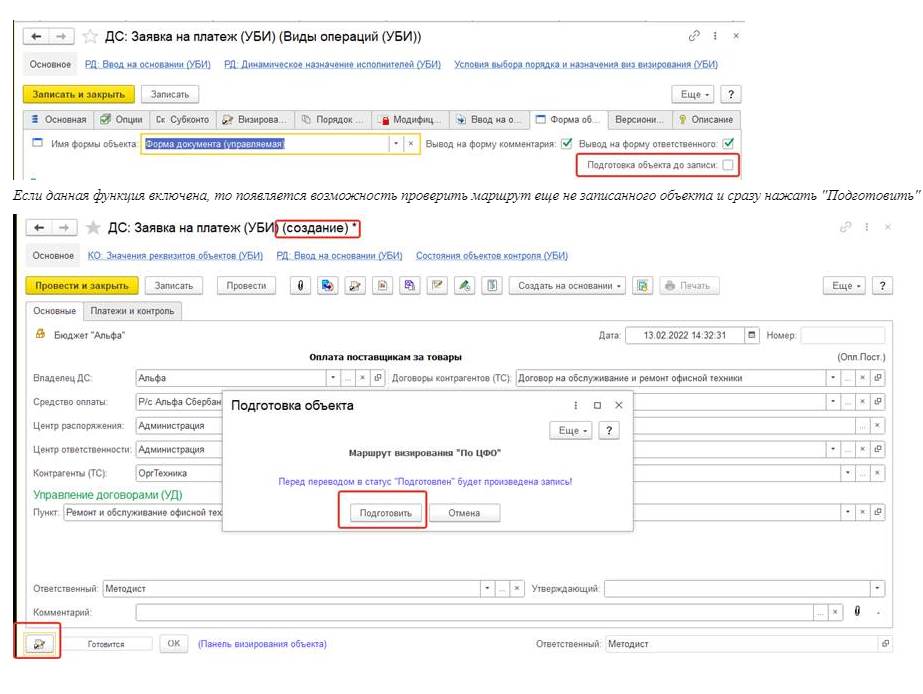 Если данная функция включена, то появляется возможность проверить маршрут еще не записанного объекта и сразу нажать "Подготовить"УБИ версия 3.1. 220109. 220225-14##ВНИМАНИЕ! Версия УБИ версия 3.1. 210729 может использоваться на платформе 1С не ниже 8.3.18!При объединении, ОБЯЗАТЕЛЬНО  ставить галку "Разрешить удаление объектов основной конфигурации"1.      Документ «УБИ_МП_НастройкаСвязиСчетов» переведен на управляемую форму.Необходимо тестирование новых форм!
Для возможности сравнения оставлен вызов обычной формы из формы списка документа.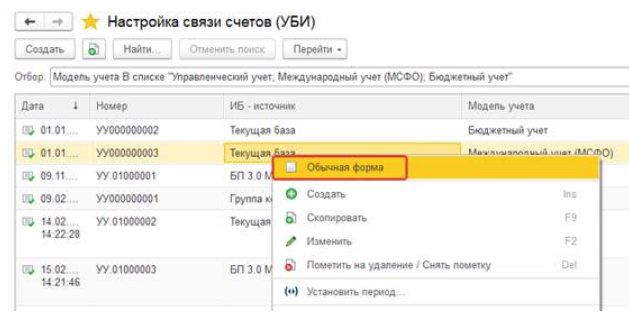 УБИ версия 3.1. 220109. 220228-12##ВНИМАНИЕ! Версия УБИ версия 3.1. 210729 может использоваться на платформе 1С не ниже 8.3.18!Исправление ошибокИмяОбъектаРеквизитРазличиеДокумент.УБИ_ДС_ЗаявкаНаПлатежВерсия- Значение «211223» заменено на «220201».Документ.УБИ_РД_ПрикрепленныеФайлыВерсия- Значение «211203» заменено на «220201».Документ.УБИ_УД_ЧастьДоговораВерсия- Значение «220120» заменено на «220201».ОбщийМодуль.УБИ_РД_ЭЦП_КлиентВерсия- Значение «211207» заменено на «220201».ОбщийМодуль.УБИ_РД_ЭЦП_СерверВерсия- Значение «220120» заменено на «220201».Справочник.УБИ_РД_КалендариВерсия- Значение «210823» заменено на «220201».Справочник.УБИ_РД_ЭЦП_НастройкиВерсия- Значение «210515» заменено на «220201».ИмяОбъектаРеквизитРазличиеДокумент.УБИ_ТрансОперацияВерсия- Значение «211230» заменено на «220207».ОбщийМодуль.УБИ_ОО_КвазиОбъекты_СерверВерсия- Значение «211230» заменено на «220207».ОпределяемыйТип.УБИ_ОО_КвазиОбъектыВерсия- Удалены: «211230».ПодпискаНаСобытие.УБИ_ОО_КвазиОбъект_ПриЗаписиВерсия- Удалены: «211230».Подсистема.УБИ_ООВерсия- Значение «211230» заменено на «220207».РегистрСведений.УБИ_ОО_КвазиОбъектыВерсия- Значение «211230» заменено на «220207».Роль.УБИ_ПолныеПраваВерсия- Значение «220118» заменено на «220207».Справочник.УБИ_ОО_ВидыКвазиОбъектовВерсия- Значение «211230» заменено на «220207».Справочник.УБИ_ПроводкиВерсия- Значение «211230» заменено на «220207».ИмяОбъектаРеквизитРазличиеДокумент.УБИ_ЗакрытиеМесяцаВерсия- Значение «211027» заменено на «220209».ОбщаяФорма.УБИ_ФУ_РедакторПроводокВерсия- Значение «220118» заменено на «220209».ОбщийМодуль.УБИ_ОО_КлиентВерсия- Значение «220120» заменено на «220209».ОбщийМодуль.УБИ_ФУ_ОКСВерсия- Значение «220118» заменено на «220209».Отчет.УБИ_ОО_АналитическийОтчетВерсия- Значение «210906» заменено на «220208».ПодпискаНаСобытие.УБИ_ФУ_НаборЗаписейРБ_ПередЗаписьюВерсия- Значение «211021» заменено на «220210».ПодпискаНаСобытие.УБИ_ФУ_НаборЗаписейРегистра_ПриЗаписиВерсия- Значение «210211» заменено на «220210».Подсистема.УБИ_ФУВерсия- Значение «220118» заменено на «220209».РегистрБухгалтерии.УБИ_ПоПлануСчетовБЮВерсия- Значение «211021» заменено на «220210».РегистрБухгалтерии.УБИ_ПоПлануСчетовКУВерсия- Значение «211021» заменено на «220210».РегистрБухгалтерии.УБИ_ПоПлануСчетовМСВерсия- Значение «211021» заменено на «220210».РегистрБухгалтерии.УБИ_ПоПлануСчетовПРВерсия- Значение «211021» заменено на «220210».РегистрБухгалтерии.УБИ_ПоПлануСчетовУУВерсия- Значение «211021» заменено на «220210».Справочник.УБИ_ОО_ВидыИтераторовВерсия- Значение «211126» заменено на «220208».Справочник.УБИ_ОО_ЗапросДанныхВерсия- Значение «210906» заменено на «220208».Отчет.УБИ_ОО_АналитическийОтчетСправочник.УБИ_ОО_ВидыИтераторов     Справочник.УБИ_ОО_ЗапросДанныхДокумент.УБИ_ЗакрытиеМесяцаОбщаяФорма.УБИ_ФУ_РедакторПроводокОбщийМодуль.УБИ_ОО_КлиентОбщийМодуль.УБИ_ФУ_ОКСПодпискаНаСобытие.УБИ_ФУ_НаборЗаписейРБ_ПередЗаписьюПодпискаНаСобытие.УБИ_ФУ_НаборЗаписейРегистра_ПриЗаписиПодсистема.УБИ_ФУРегистрБухгалтерии.УБИ_ПоПлануСчетовБЮРегистрБухгалтерии.УБИ_ПоПлануСчетовКУРегистрБухгалтерии.УБИ_ПоПлануСчетовМСРегистрБухгалтерии.УБИ_ПоПлануСчетовПРРегистрБухгалтерии.УБИ_ПоПлануСчетовУУИмяОбъектаРеквизитРазличиеДокумент.УБИ_РД_ВизаДокументаВерсия- Значение «220120» заменено на «210208».Документ.УБИ_РД_ПрикрепленныеФайлыВерсия- Значение «220201» заменено на «210208».Документ.УБИ_ТиповойДокументВерсия- Значение «220120» заменено на «220210».ОбщийМодуль.УБИ_ДопСвойства_СерверВерсия- Значение «210811» заменено на «220210».ОбщийМодуль.УБИ_ДС_ОКСВерсия- Значение «211223» заменено на «210213».ОбщийМодуль.УБИ_ОН_СерверВерсия- Значение «210906» заменено на «220208».ОбщийМодуль.УБИ_ОО_КлиентВерсия- Значение «220209» заменено на «220210».ОбщийМодуль.УБИ_ОО_ОКСВерсия- Значение «220131» заменено на «210208».ОбщийМодуль.УБИ_ОО_СерверВерсия- Значение «211215» заменено на «210208».ОбщийМодуль.УБИ_ПРОФ_ОКСВерсия- Значение «211223» заменено на «220211».ОбщийМодуль.УБИ_РД_КлиентВерсия- Значение «220120» заменено на «210208».ОбщийМодуль.УБИ_РД_СерверВерсия- Значение «220120» заменено на «210210».ОбщийМодуль.УБИ_РД_ЭЦП_СерверВерсия- Значение «220201» заменено на «210208».ОбщийМодуль.УБИ_ФУ_СерверВерсия- Значение «211230» заменено на «210208».ОбщийМодуль.УБИ_ХХ_ПодЗаказчика_ОКСВерсия- Значение «211203» заменено на «220210».ПланВидовХарактеристик.УБИ_ДС_ВидыСубконтоВерсия- Значение «210823» заменено на «210208».ПланВидовХарактеристик.УБИ_УД_ВидыСубконтоВерсия- Значение «211207» заменено на «210208».Справочник.УБИ_БЮ_КлассификаторАналитикиВерсия- Значение «220119» заменено на «220210».Справочник.УБИ_ДС_ВидыПлатежныхОперацийВерсия- Значение «211223» заменено на «210208».Справочник.УБИ_ДС_МоделиБюджетовВерсия- Значение «210316» заменено на «210208».Справочник.УБИ_РД_ВидыОперацийВерсия- Значение «211207» заменено на «220208».Справочник.УБИ_РД_КонтрольЗаполненияПоЭтапамВерсия- Значение «210121» заменено на «220210».Справочник.УБИ_РД_УсловияОтбораВерсия- Значение «210204» заменено на «220210».Справочник.УБИ_БЮ_КлассификаторАналитикиИмяОбъектаДокумент.УБИ_ДС_ЗаявкаНаПлатежДокумент.УБИ_РД_ВизаДокументаДокумент.УБИ_РД_ПрикрепленныеФайлыДокумент.УБИ_ТиповойДокументОбщийМодуль.УБИ_ДопСвойства_СерверОбщийМодуль.УБИ_ДС_ОКСОбщийМодуль.УБИ_ОН_СерверОбщийМодуль.УБИ_ОО_КлиентОбщийМодуль.УБИ_ОО_ОКСОбщийМодуль.УБИ_ОО_СерверОбщийМодуль.УБИ_ПРОФ_ОКСОбщийМодуль.УБИ_РД_КлиентОбщийМодуль.УБИ_РД_СерверОбщийМодуль.УБИ_РД_ЭЦП_СерверОбщийМодуль.УБИ_ФУ_СерверОбщийМодуль.УБИ_ХХ_ПодЗаказчика_ОКСПланВидовХарактеристик.УБИ_ДС_ВидыСубконтоПланВидовХарактеристик.УБИ_УД_ВидыСубконтоСправочник.УБИ_ДС_ВидыПлатежныхОперацийСправочник.УБИ_ДС_МоделиБюджетовСправочник.УБИ_РД_ВидыОперацийСправочник.УБИ_РД_КонтрольЗаполненияПоЭтапамСправочник.УБИ_РД_УсловияОтбораИмяОбъектаРеквизитРазличиеДокумент.УБИ_МП_НастройкаСвязиСчетовВерсия- Значение «210518» заменено на «220225».ОбщийМодуль.УБИ_ОО_СерверВерсия- Значение «210208» заменено на «220225».Перечисление.УБИ_МП_Часть_ДопФильтрацияВерсия- Значение «151104» заменено на «220225».Справочник.УБИ_СО_ИБ_ПланыСчетовВерсия- Значение «210304» заменено на «220225».ИмяОбъектаРеквизитРазличиеДокумент.УБИ_МП_НастройкаСвязиСчетовВерсия- Значение «220225» заменено на «220228».